VE Day Ideashttps://www.twinkl.co.uk/resource/t2-h-4813-ve-day-resource-packhttps://www.mrtdoeshistory.com/75th-anniversary-ve-dayA lot of this is quite learning based, but there are some good ideas that can be tweaked.  It would be good for the children to know what it is all about. Espresso has a lot of activities for VE day, including some video of Veterans from the 60th and 70th anniversaries and George VI’s VE day announcement and a general video on VE day,These will help the children understand why we are celebrating VE day. https://www.bbc.co.uk/cbbc/search?q=VE+day – VE day links on Newsroundhttps://www.bbc.co.uk/teach/class-clips-video/history-ks2-ve-day/z7xtmfr – BBC class clips VE dayhttps://www.iwm.org.uk/learning – Imperial War Museum linkshttps://www.bbc.co.uk/cbbc/watch/horrible-histories-songs-ve-day-song - not authentic, but the children may like it.  https://www.twinkl.co.uk/resource/t-t-2548139-union-jack-template-display-bunting - union flag bunting.Or make your own party decorations:Red, white and blue paper chains, streamers, table decorations etc. This site has a lot of annoying pop ups, but some interesting ideas: https://www.papernstitchblog.com/colorful-modern-diy-printables-for-birthdays/https://www.twinkl.co.uk/resource/t2-h-4750-wartime-recipe-booklethttps://the1940sexperiment.com/100-wartime-recipes/Resources dependent – you could do some cookery linked to the war and rationing. Maybe look at recipes that use leftovers?https://www.twinkl.co.uk/resource/t3-h-123-design-a-ve-day-medal-activity-sheet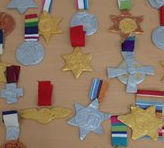 Design a medal.  You could extend this to then make medals using paper, card, clay etc.   Perhaps look at videos of people with medals, or talk about Captain Tom Moore. https://www.twinkl.co.uk/resource/t2-t-803-simple-ww2-spitfire-glider-activity-paper-craftThis might be a good one – colour and make a paper plane.  You can then see whose will fly the furthest/highest etc to extend the activity. You could play a range of appropriate games for the time period. For example:Ludo, snakes and ladders, marbles, jacks, snap, chequers, skipping, hopscotch, hide and seek, tig/ tag, British Bulldog, what time is it Mr Wolf, ring toss – and any others you can find. Some are good for indoor play and some outdoor.Teach and sing WW2/1940s songs – e.g. run rabbit, long way to Tipperary, the sun has got his hat on etc. Could we add instruments?Listen to WW2 music (YouTube and Spotify have wartime playlists, I may be able to dig out the CDS for you) Do some dancing from the era (Lambeth walk/ Jitterbug). Art – you could do WW2, or party based art.  There is a lot available for ideas online.  Some good ones are: Blitz silhouettes  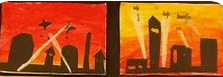 Blitz jars 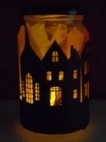 PoppiesVE day collage – party themes, WW2 themed, large V for victory, lettering etc.Make a jigsaw.You could use any of the colouring sheets, e.g. Twinkl, or the photographs from the website below.  Copy onto card or laminate and cut into jigsaw pieces – can we then put them back together?https://www.iwm.org.uk/history/10-photos-of-ve-day-celebrationsDesign your own game – following on from playing some traditional games, the children could design their own board games, or simple playground games.  Can they try to keep these to the simple VE day theme?(Maybe set rules of what is and is not allowed, so they don’t descend into beat ‘em up games!)